Debate: You do not need to go to a place of worship to be a Muslim. 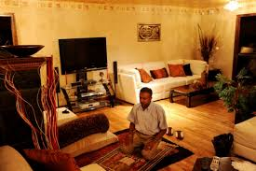 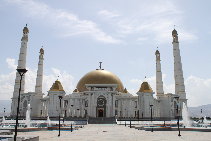 Complete the boxes with information you learned on the PowerPoint. Write down your opinion at the end. Do you agree or disagree? Explain why.